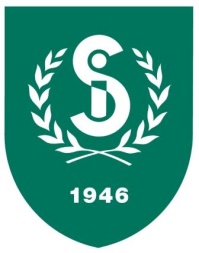 PM Treningsløp i Melsheia 20.04.2017Velkommen til treningsløp som avslutning på KART- OG KOMPASSKURSET!.Start mellom 18:15 og 18.30.Fremmøte: SI-hyttaSamlingsplass: SI-hytta.Løype Nybegynner-kort: 2,0 km. 14 postar.Løype Nybegynner-lang: 2,8 km. 15 poster.Løype C: 2,9 km. 15 postar.Start: Følg merking ca 400m langs vegen mot Arboretet/Myklebust. Løypene går i variert skog og med ein stor del innslag av løping langs sti grusvegar. Velkomen!Magnus Landstad, Sandnes IL(løypelegger)